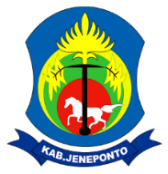 PEMERINTAH KABUPATEN JENEPONTODINAS KESEHATAN Jl. Kesehatan No. 8 Bontosunggu Kel. Empoang, Kec. Binamu, Kab. Jeneponto, Telp.(0419)21044email : dinkes.jeneponto172014@gmail.com                                                                                                                                                                                                         Jeneponto, 30 Juni 2022Nomor 	:	440/         /DINKES/VI/2022	Kepada Yth Lamp.   	: 	1(Satu) Rangkap 	Kepala Bagian Pengadaan Barang dan Jasa Perihal  	: 	Permohonan Pengadaan	Sekretariat Daerah Kab. Jeneponto         		ePurchasing	di		Tempat.Sehubungan dengan pelaksanaan kegiatan Pengadaan Barang dan Jasa pada Dinas Kesehatan Kabupaten Jeneponto Tahun Anggaran 2022,  maka dengan ini kami sampaikan paket pekerjaan tersebut dibawah ini untuk diproses antara lain :Program	: 	Program Pemenuhan upaya Kesehatan perorangan dan upaya Kesehatan masyarakat. Kegiatan	:	Penyediaan layanan Kesehatan untuk UKM dan UKP rujukan tingkat daerah kabupaten / Kota Sub Kegiatan  	:	KONSOLIDASI Pekerjaan	:	Belanja Alat/ Bahan untuk Kegiatan Kantor Bidang KesmasSumber Dana	:	DAK NON FISIK TA. 2022Bersama ini kami lampirkan :Fotocopy DIPA/DPAFotocopy SK PA/KPA/PPKPakta IntegritasSurat Pernyataan Kebenaran DokumenRAB (Hardcopy dan Softcopy)HPS (Hardcopy dan Softcopy)Kerangka Acuan Kerja Demikian kami sampaikan atas perhatian dan kerjasamanya kami ucapkan terima kasih. PEMERINTAH KABUPATEN JENEPONTODINAS KESEHATAN Jl. Kesehatan No. 8 Bontosunggu Kel. Empoang, Kec. Binamu, Kab. Jeneponto, Telp.(0419)21044email : dinkes.jeneponto172014@gmail.comPAKTA INTEGRITASSaya yang bertanda tangan dibawah ini :Nama        : SYUSANTY. A. MANSYUR. SKM, M.Kes Nip            : 19750102 199903 2 007Jabatan     : Pengguna AnggaranInstansi     : Dinas Kesehatan Kab. Jeneponto.Dalam rangka Pengadaan barang dan Jasa lingkup Pemerintah Kabupaten Jeneponto Tahun Anggaran 2022, saya sebagai PENGGUNA ANGGARAN (KPA) pada : Dinas Kesehatan. dan menyatakan bahwa :Tidak akan melakukan praktek Korupsi, Kolusi dan Nepotisme (KKN)Akan melaporkan kepada Inspektorat Daerah Kabupaten Jeneponto dan/atau LKPP apabila mengetahui adanya indikasi KKN dalam proses pengadaan.Akan mengikuti proses pengadaan secara bersih, transparan dan profesional untuk memberikan hasil kerja terbaik sesuai ketentuan peraturan perundang-undangan;Apabila melanggar hal-hal yang dinyatakan dalam pakta integritas ini, bersedia menerima sanksi administrasi dan digugat secara perdata dan/atau dilaporkan secara pidanaDemikian Pernyataan ini kami buat dengan penuh rasa tanggung jawab.Jeneponto, 30 Juni 2022PENGGUNA ANGGARANSYUSANTY. A. MANSYUR. SKM, M.KesNIP. 19750102 199903 2 007PEMERINTAH KABUPATEN JENEPONTODINAS KESEHATAN Jl. Kesehatan No. 8 Bontosunggu Kel. Empoang, Kec. Binamu, Kab. Jeneponto, Telp.(0419)21044email : dinkes.jeneponto172014@gmail.comSURAT PERNYATAAN KEBENARAN DOKUMENSaya yang bertanda tangan dibawah ini :Nama        : SYUSANTY. A. MANSYUR. SKM, M.Kes Nip            : 19750102 199903 2 007Jabatan     : Pengguna AnggaranInstansi     : Dinas Kesehatan Kab. Jeneponto.Bahwa semua data atau dokumen yang kami ajukan kepada Unit Layanan Pengadaan (ULP) Kabupaten Jeneponto sehubungan dengan persyaratan administrasi pada pelaksanaan proses EPhurchasing kami nyatakan dengan benar. Apabila dikemudian hari ditemui bahwa data/dokumen yang saya sampaikan tidak benar dan ada pemalsulan maka saya bersedia dikenakan sanksi administrasi, sanksi perdata dan sanksi pidana sesuai dengan ketentuan perundang-undangan yang berlaku.Demikian Pernyataan ini kami buat dengan penuh rasa tanggung jawab.Jeneponto, 30 Juni 2022PENGGUNA ANGGARANSYUSANTY. A. MANSYUR. SKM, M.KesNIP. 19750102 199903 2 007PENGGUNA ANGGARAN SYUSANTY. A. MANSYUR, SKM, M.Kes NIP. 19750102 199903 2 007